İSTANBUL GEDİK ÜNİVERSİTESİ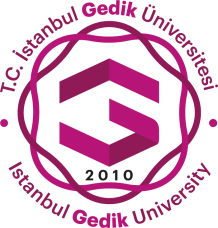 YABANCI DİLLER YÜKSEKOKULU 14.06.2024İNGİLİZCE YETERLİLİK SINAVINA GİRMEYE HAK KAZANANLARIN İSİM LİSTESİSNÖğrenci NumarasıİsimSoyisimBölüm1231023215E********A****Mekatronik Mühendisliği (İngilizce)2231032226S*** N**Ö*****Uluslararası Ticaret ve Finansman (İngilizce)3231023255B**** N**K******Mekatronik Mühendisliği(İngilizce)4221032220Y****S****Uluslararası Ticaret ve Finansman (İngilizce)5231023268M****** T******* H****A*******Mekatronik Mühendisliği (İngilizce)6231023254B***İ*****Mekatronik Mühendisliği (İngilizce)7221032226Z***** S***K*****Uluslararası Ticaret ve Finansman (İngilizce)8221016004A*****A****Uluslararası İlişkiler (İngilizce)9221023230B****G*****Mekatronik Mühendisliği (İngilizce)10221023231C**A***T**Mekatronik Mühendisliği (İngilizce)11231023251K****R********Mekatronik Mühendisliği (İngilizce)12221140038O******K***Dış Ticaret (İngilizce)13231023231A**** N**Y****Mekatronik Mühendisliği (İngilizce)14231140036A*** O***A****Dış Ticaret (İngilizce)15231140031H******K***Dış Ticaret (İngilizce)16231023230A***T****Mekatronik Mühendisliği (İngilizce)17231023228Z***** N**A*****Mekatronik Mühendisliği (İngilizce)18231023226M******* E***K*****Mekatronik Mühendisliği (İngilizce)19221023219N******** H****Ç****Mekatronik Mühendisliği (İngilizce)20221033010E***K**Siyaset Bilimi ve Uluslararası İlişkiler (İngilizce)21231032230E***D****Uluslararası Ticaret ve Finansman (İngilizce)22231032229Ö*****S*****Uluslararası Ticaret ve Finansman (İngilizce)23231032227S*****C*****Uluslararası Ticaret ve Finansman (İngilizce)24231251024İ****** K***K*******Uluslararası Ticaret ve Lojistik (İngilizce)25231032236N*** N**A******Uluslararası Ticaret ve Finansman (İngilizce)26221023217M******* U*****D******Mekatronik Mühendisliği (İngilizce)27221032217E*** O****T****Uluslararası Ticaret ve Finansman (İngilizce)28231033029M******* F****K***Mekatronik Mühendisliği (İngilizce)29231023225Z******A******Mekatronik Mühendisliği (İngilizce)30231023222H*********K*****Mekatronik Mühendisliği (İngilizce)31231023221Ö******U*********Mekatronik Mühendisliği (İngilizce)32231032219B****T***Uluslararası Ticaret ve Finansman (İngilizce)33231032223Y**** C**S***Uluslararası Ticaret ve Finansman (İngilizce)34231032222A*** H*****Ö*****Uluslararası Ticaret ve Finansman (İngilizce)35231140027Ö*** F****L******Dış Ticaret (İngilizce)36231251018N*****Ş*****Uluslararası Ticaret ve Lojistik (İngilizce)37231251017O****Ç**********Uluslararası Ticaret ve Lojistik (İngilizce)38231251013A** U***Ö***Uluslararası Ticaret ve Lojistik (İngilizce)39231251021A***D****Uluslararası Ticaret ve Lojistik (İngilizce)40231251019O***F******Uluslararası Ticaret ve Lojistik (İngilizce)41231033035Y*** B********I*****Siyaset Bilimi ve Uluslararası İlişkiler (İngilizce)42221032216G*****K*****Uluslararası Ticaret ve Finansman (İngilizce)43231023220B***** E**K********Mekatronik Mühendisliği (İngilizce)44231023218M***** A**D*****Mekatronik Mühendisliği (İngilizce)45231032218A** E***U*******Uluslararası Ticaret ve Finansman (İngilizce)46231032217T*** C**G*******Uluslararası Ticaret ve Finansman (İngilizce)47231032216A**** T***A***Uluslararası Ticaret ve Finansman (İngilizce)48231032215İ****A**Uluslararası Ticaret ve Finansman (İngilizce)49231032242K*** B****G****Uluslararası Ticaret ve Finansman (İngilizce)50231033012E******S****Siyaset Bilimi ve Uluslararası İlişkiler (İngilizce)51231140022E******F****Dış Ticaret (İngilizce)52231251012B****Y*****Uluslararası Ticaret ve Lojistik (İngilizce)53221032209D*****K***Uluslararası Ticaret ve Finansman (İngilizce)54221032208F****** K****K***Uluslararası Ticaret ve Finansman (İngilizce)55221140012G****Ç****Dış Ticaret (İngilizce)56231023217A***Y****Mekatronik Mühendisliği (İngilizce)57231023253E******A****Mekatronik Mühendisliği (İngilizce)58231023265S*** O**** S*** M******I******Mekatronik Mühendisliği (İngilizce)59231032207H**** E***U*******Uluslararası Ticaret ve Finansman (İngilizce)60231032213S*** N**G*****Uluslararası Ticaret ve Finansman (İngilizce)61231032212D****H****Uluslararası Ticaret ve Finansman (İngilizce)62231033008O******S*******Siyaset Bilimi ve Uluslararası İlişkiler (İngilizce)63231140016E***D****Dış Ticaret (İngilizce)64231251007Y**** A******Y******Uluslararası Ticaret ve Lojistik (İngilizce)65231251006I***B******Uluslararası Ticaret ve Lojistik (İngilizce)66231251009M******* M***İ***Uluslararası Ticaret ve Lojistik (İngilizce)67231140012G*****G*****Dış Ticaret (İngilizce)68231023213İ**** H*****Ç****Mekatronik Mühendisliği (İngilizce)69231023212S****K***Mekatronik Mühendisliği (İngilizce)70231033005F*****K********Siyaset Bilimi ve Uluslararası İlişkiler (İngilizce)71231032206U***A******Uluslararası Ticaret ve Finansman (İngilizce)72231032203B****A******Uluslararası Ticaret ve Finansman (İngilizce)73231032202A****O*Uluslararası Ticaret ve Finansman (İngilizce)74221032206E******E****Uluslararası Ticaret ve Finansman (İngilizce)75231251005C******G****Uluslararası Ticaret ve Lojistik (İngilizce)76231251003E***K********Uluslararası Ticaret ve Lojistik (İngilizce)77231251002İ****S****Uluslararası Ticaret ve Lojistik (İngilizce)78231251001E******E*****Uluslararası Ticaret ve Lojistik (İngilizce)79231286009Z**********Z*****İşletme Yönetimi İngilizce (Tezsiz)80231023252D****K******Mekatronik Mühendisliği (İngilizce)